Заполни математические рамки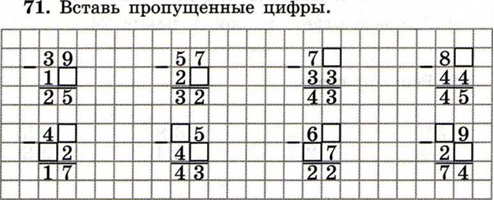 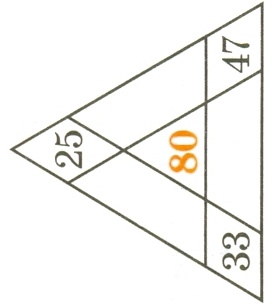 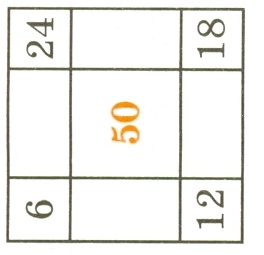 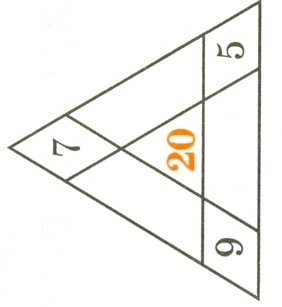    495                 542                  820                    742   354                 163                  457                    285   849                 379                  363                    457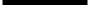 